重庆市沙坪坝工业园区青凤组团区域评估地质灾害危险性评估报告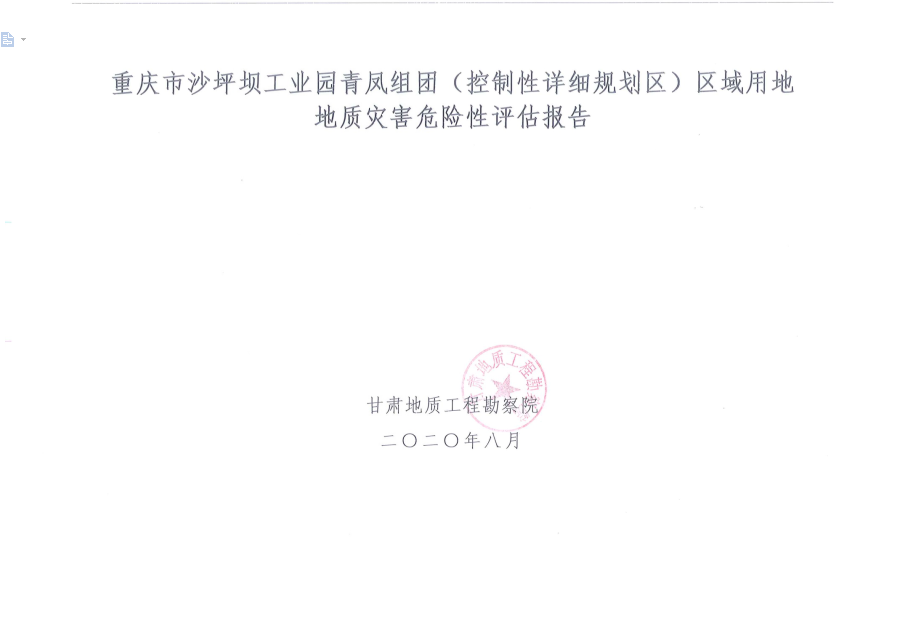 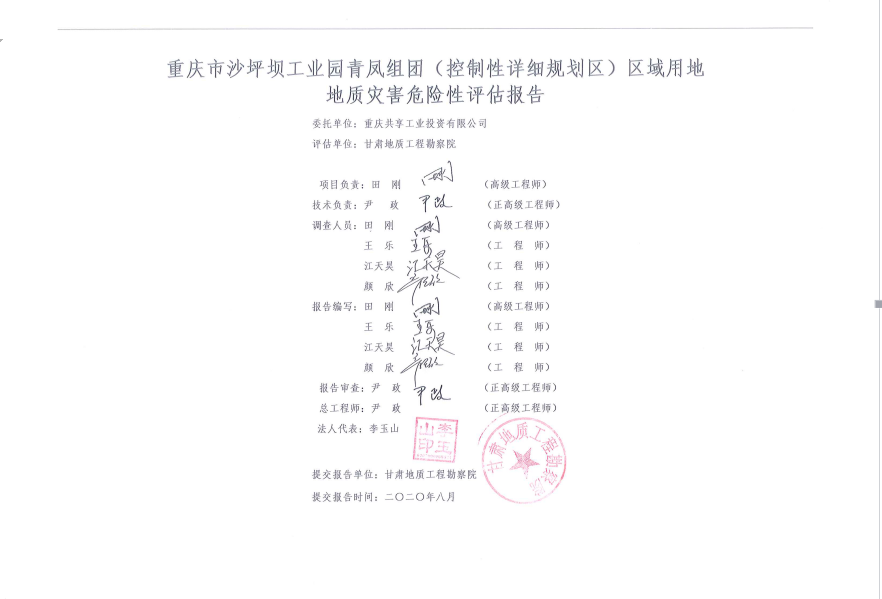 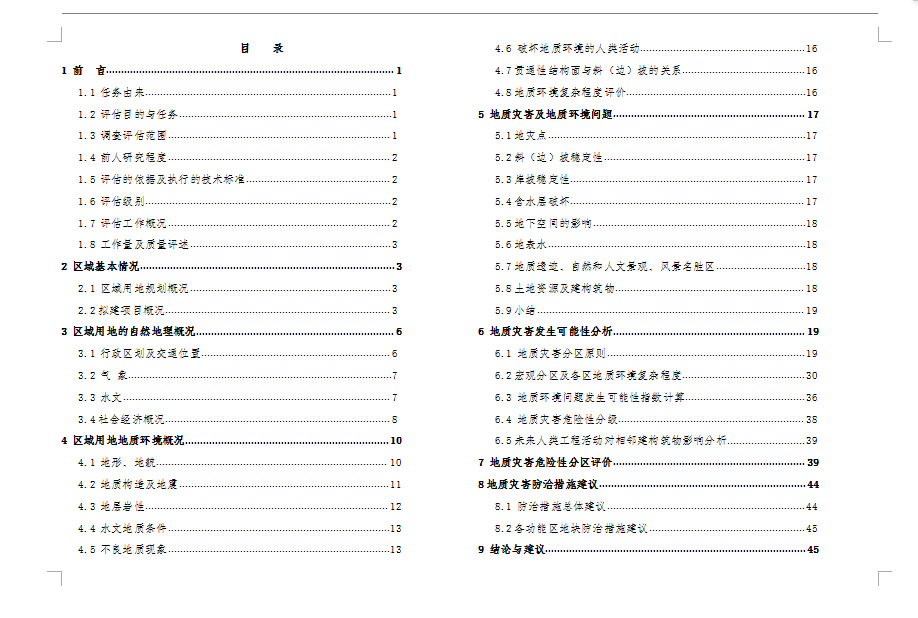 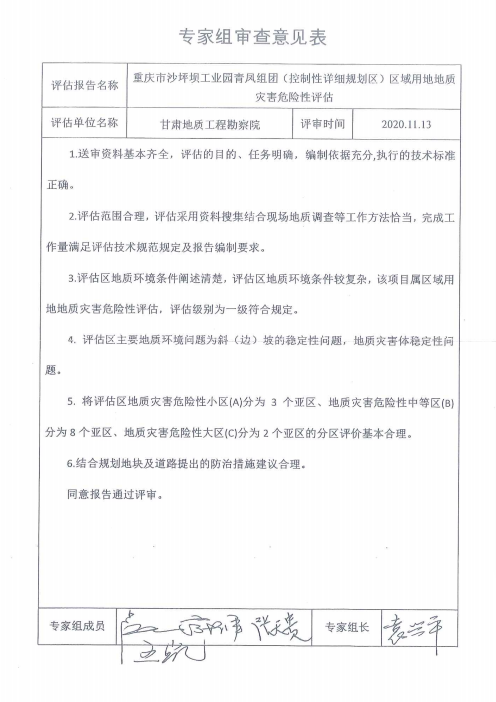 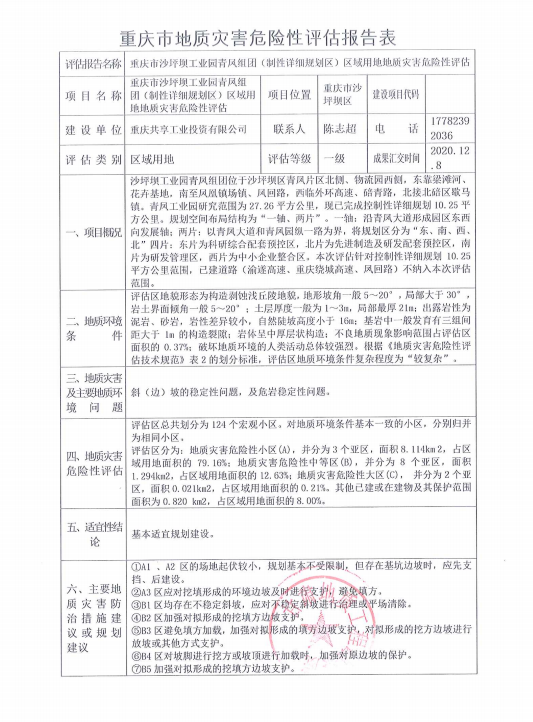 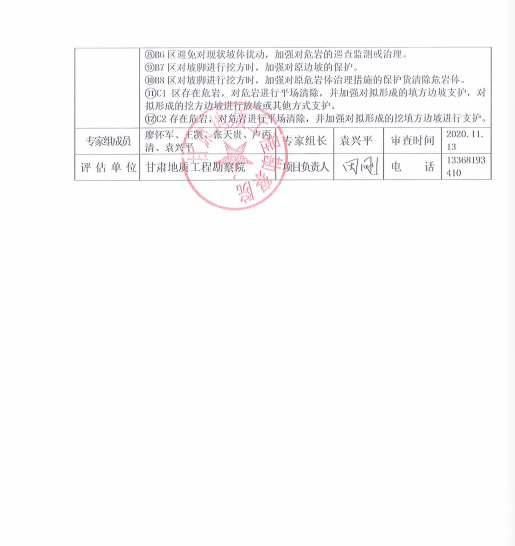 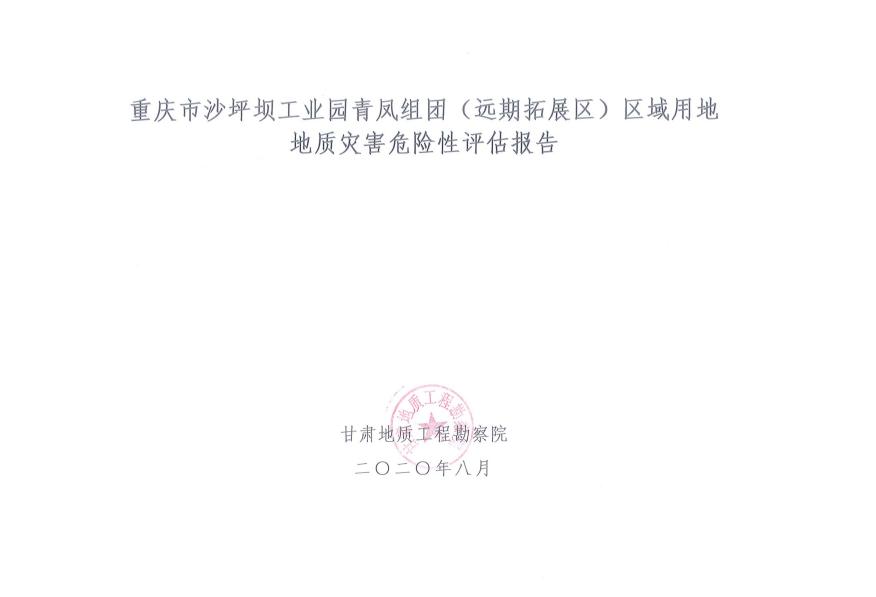 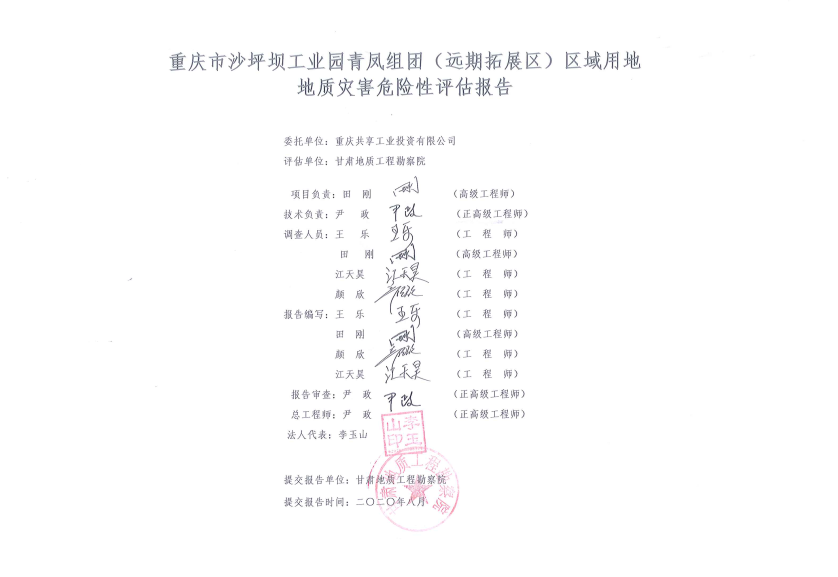 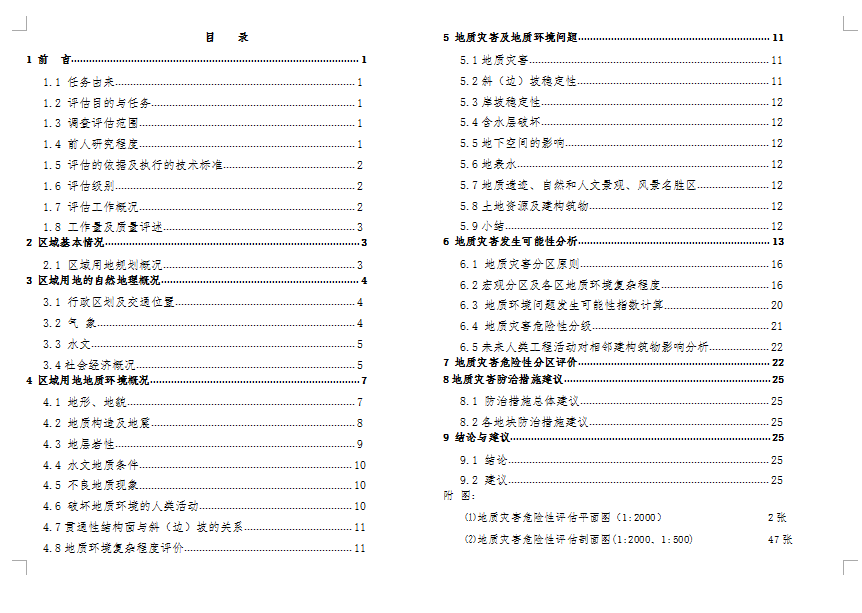 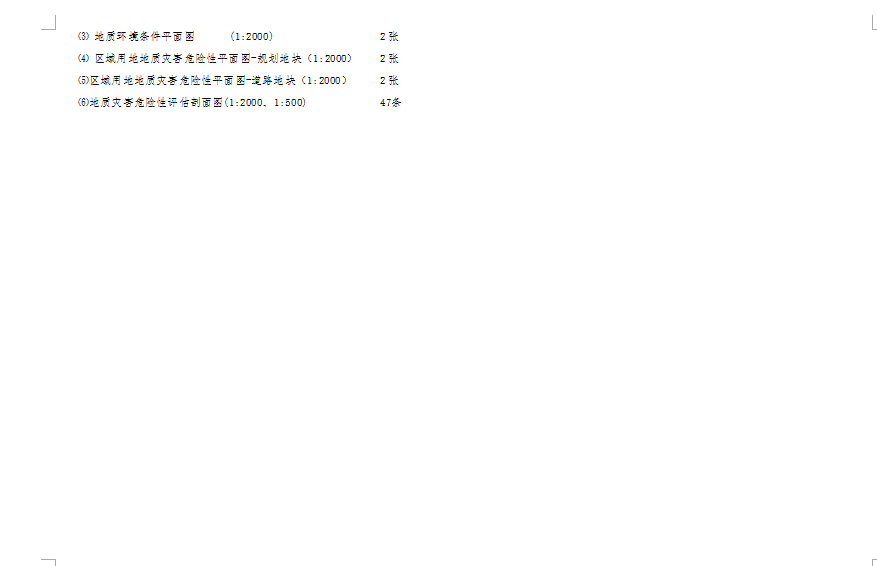 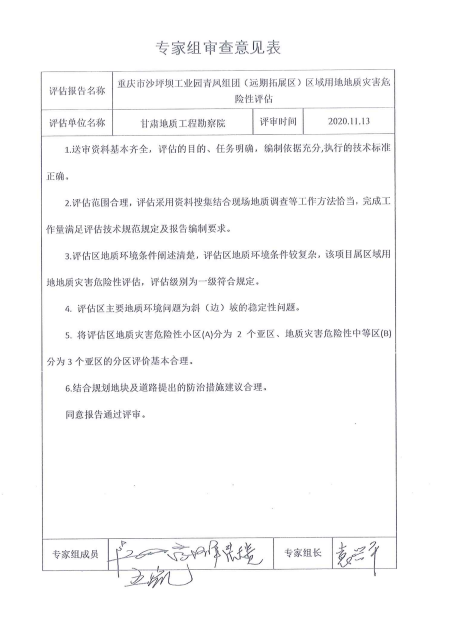 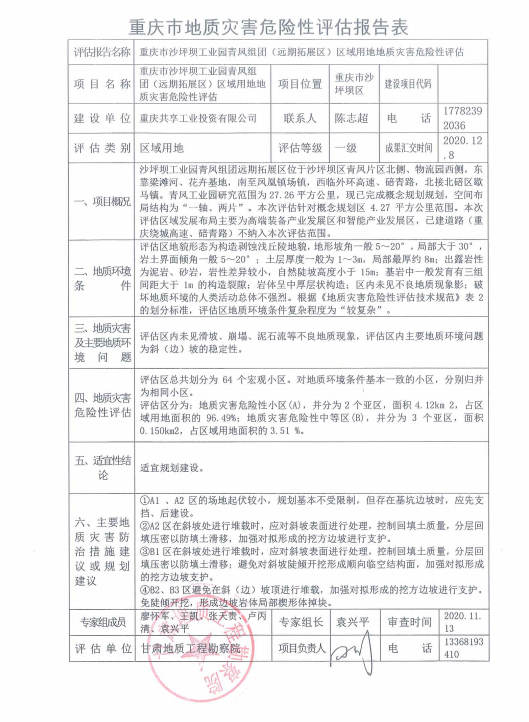 